Gloucestershire Registration Service Gloucestershire Register OfficeSt George’s RoadCHELTENHAMGL50 3EW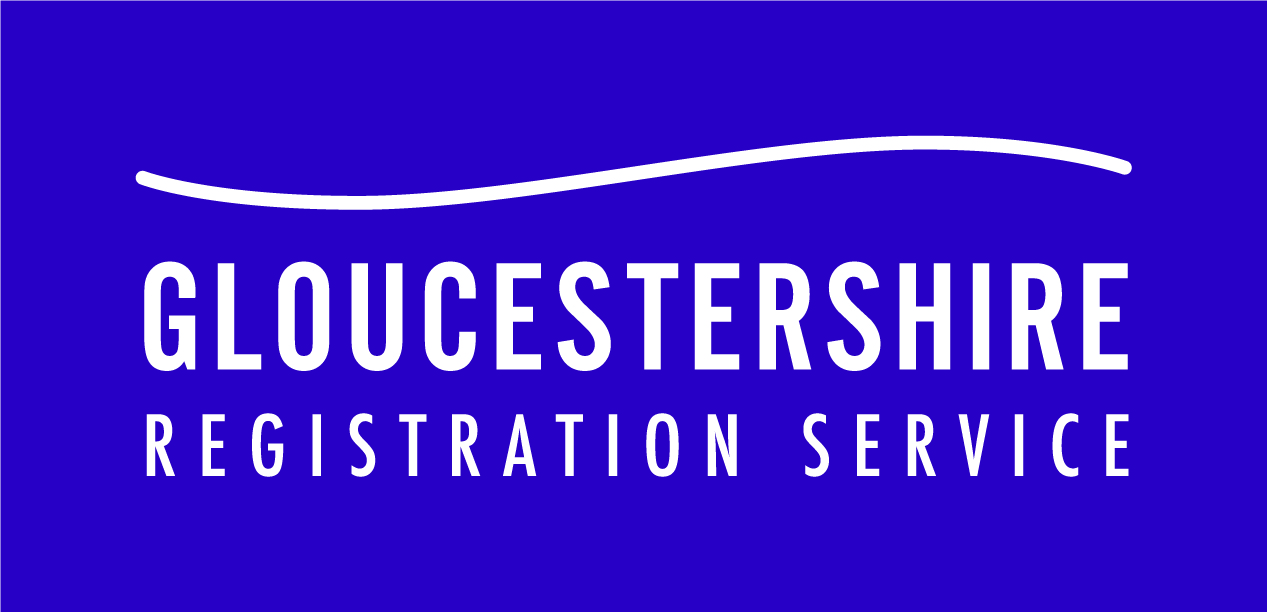                                             Gloucestershire Register Office    			          St George’s RoadCHELTENHAM                GL50 3EW        Tel:  01452 425060